РЕШЕНИЕРассмотрев проект решения об условиях и порядке предоставления бесплатной зубопротезной помощи (за исключением протезов из драгоценных металлов, металлокерамики и других дорогостоящих материалов и искусственных имплантатов) неработающим пенсионерам, проживающим на территории Петропавловск-Камчатского городского округа, внесенный Главой администрации Петропавловск-Камчатского городского округа Алексеевым А.В., руководствуясь частью 5 статьи 14, статьей 28 Устава Петропавловск-Камчатского городского округа, Городская Дума Петропавловск-Камчатского городского округа РЕШИЛА:1. Принять Решение об условиях и порядке предоставления бесплатной зубопротезной помощи (за исключением протезов из драгоценных металлов, металлокерамики и других дорогостоящих материалов и искусственных имплантатов) неработающим пенсионерам, проживающим на территории Петропавловск-Камчатского городского округа.2. Направить принятое Решение Главе Петропавловск-Камчатского городского округа для подписания и обнародования.РЕШЕНИЕот 06.03.2013 № 36-ндОб условиях и порядке предоставления бесплатной зубопротезной помощи  (за исключением протезов из драгоценных металлов, металлокерамики и других дорогостоящих материалов и искусственных имплантатов) неработающим пенсионерам, проживающим на территории Петропавловск-Камчатского городского округаПринято Городской Думой Петропавловск-Камчатского городского округа(решение от 27.02.2013 № 105-р)С изменениями от:01.07.2014 № 237-нд (25.06.2014 № 479-р)23.12.2014 № 279-нд (17.12.2014 № 618-р)26.04.2016 № 410-нд (20.04.2016 № 933-р)26.01.2018 № 31-нд (24.01.2018 № 102-р)1. Общие положения1.1. Решение об условиях и порядке предоставления бесплатной зубопротезной помощи (за исключением протезов из драгоценных металлов, металлокерамики и других дорогостоящих материалов и искусственных имплантатов) (далее – зубопротезная помощь) неработающим пенсионерам, проживающим на территории Петропавловск-Камчатского городского округа (далее - Решение) определяет условия и порядок предоставления зубопротезной помощи неработающим пенсионерам, проживающим на территории Петропавловск-Камчатского городского округа (далее – городской округ).Решением от 26.04.2016 № 410-нд (20.04.2016 № 933-р)  пункт 1.2 изложен в новой редакцииРешением от 01.07.2014 № 237-нд (25.06.2014 № 479-р) абзац первый пункта 1.2 изложен в новой редакции, вступающей в силу с 01.01.20151.2. Зубопротезная помощь является мерой муниципальной социальной поддержки граждан Российской Федерации, являющихся неработающими пенсионерами по старости в возрасте 55 лет и старше, зарегистрированных по месту жительства на территории городского округа, не имеющих права на льготы и компенсационные выплаты по зубопротезированию, предусмотренные нормативными правовыми актами Российской Федерации и Камчатского края, получающих пенсию в размере не более 130 процентов прожиточного минимума, утвержденного по Камчатскому краю на момент обращения, и имеющих потерю жевательного эффекта не менее 50 процентов  (далее – неработающие пенсионеры), соответствующих одному из следующих условий:1.2.1 одинокое проживание;1.2.2 отсутствие трудоспособных граждан среди лиц, зарегистрированных и проживающих по одному месту жительства с неработающим пенсионером (трудоспособными гражданами в целях настоящего подпункта признаются лица, не являющиеся инвалидами, в том числе инвалидами с детства, лица, достигшие возраста 18 лет, а также не достигшие возраста 60 лет мужчины и не достигшие возраста 55 лет женщины).Решением от 26.04.2016 № 410-нд (20.04.2016 № 933-р) в пункт 1.3 внесены измененияРешением от 23.12.2014 № 279-нд (17.12.2014 № 618-р) пункт 1.3 изложен в новой редакции1.3. Предоставление зубопротезной помощи осуществляется  медицинскими  организациями, расположенными на территории городского округа (далее – медицинские организации), на основании муниципальных контрактов, заключенных Управлением образования администрации Петропавловск-Камчатского городского округа (далее - Уполномоченный орган) с медицинскими организациями в соответствии с законодательством  Российской Федерации о контрактной системе в сфере закупок товаров, работ, услуг для обеспечения государственных и муниципальных нужд, за счет и в пределах средств, утвержденных на эти цели в бюджете Петропавловск-Камчатского городского округа (далее - бюджет городского округа) на очередной финансовый год (очередной финансовый год и плановый период).Решением от 23.12.2014 № 279-нд (17.12.2014 № 618-р) в пункт 1.4 внесено изменение1.4. Оплата за предоставление зубопротезной помощи неработающим пенсионерам производится медицинским организациям в полном объеме                     (100 процентов) от стоимости оказанных услуг.2. Условия предоставления зубопротезной помощиРешение от 26.04.2016 № 410-нд (20.04.2016 № 933-р) в пункт 2.1 внесено изменение2.1. Зубопротезная помощь за счет средств бюджета городского округа предоставляется 1 раз в 5 лет. Решением от 23.12.2014 № 279-нд (17.12.2014 № 618-р) в пункт 2.2 внесено изменение2.2. В случае если техническое состояние зубных протезов создает угрозу здоровью неработающего пенсионера, зубопротезная помощь оказывается до истечения срока, указанного в пункте 2.1 настоящего Решения, на основании заключения врача-стоматолога-ортопеда медицинской организации.2.3. Санация полости рта для подготовки к зубопротезной помощи осуществляется за счет средств обязательного медицинского страхования в рамках Территориальной программы государственных гарантий оказания гражданам, проживающим на территории Камчатского края, бесплатной медицинской помощи по утвержденным тарифам на соответствующий год.2.4. Основаниями для отказа в предоставлении зубопротезной помощи являются:2.4.1 несоответствие неработающего пенсионера условиям, предусмотренным пунктом 1.2 настоящего Решения;2.4.2 повторное обращение неработающего пенсионера за оказанием зубопротезной помощи в случае, если срок, предшествующий такому обращению, составляет менее 5 лет со дня оказания  ему зубопротезной помощи за счет средств бюджета городского округа, за исключением случая, указанного в пункте 2.2 настоящего Решения.3. Порядок предоставления зубопротезной помощи3.1. Предоставление зубопротезной помощи осуществляется в соответствии с административным регламентом, утверждаемым постановлением администрации городского округа.  Решением от 26.01.2018 № 31-нд (24.01.2018 № 102-р) пункт 3.2 изложен в новой редакцииРешением от 26.04.2016 № 410-нд (20.04.2016 № 933-р) в пункт 3.2 внесены измененияРешением от 01.07.2014 № 237-нд (25.06.2014 № 479-р) в пункт 3.2 внесено изменение3.2. Для предоставления зубопротезной помощи неработающий пенсионер обращается в службу «одного окна» Управления делами администрации Петропавловск-Камчатского городского округа (далее - служба «одного окна») или в краевое государственное казенное учреждение «Многофункциональный центр предоставления государственных и муниципальных услуг в Камчатском крае» (далее – МФЦ Камчатского края) с заявлением на имя руководителя Уполномоченного органа.Решением от 26.04.2016 № 410-нд (20.04.2016 № 933-р)  пункт 3.3 изложен в новой редакции3.3. С заявлением неработающий пенсионер представляет следующие документы:3.3.1 документ, удостоверяющий личность;Решением от 26.01.2018 № 31-нд (24.01.2018 № 102-р) подпункт 3.3.2 изложен в новой редакции3.3.2 копию домовой книги (для граждан, зарегистрированных                                  в индивидуальных жилых домах);3.3.3 справку о размере страховой пенсии по старости по состоянию на первое число месяца обращения;3.3.4 справку от врача-стоматолога-ортопеда медицинской организации                      о степени потери жевательного эффекта;Решением от 26.01.2018 № 31-нд (24.01.2018 № 102-р) подпункт 3.3.5 изложен в новой редакции3.3.5 трудовую книжку либо сведения о состоянии индивидуального лицевого счета застрахованного лица по форме, утвержденной Пенсионным фондом Российской Федерации;Решением от 26.01.2018 № 31-нд (24.01.2018 № 102-р) подпункт 3.3.6 изложен в новой редакции3.3.6 справку медико-социальной экспертизы (для лиц, являющихся инвалидами, зарегистрированных и проживающих по одному месту жительства                   с неработающим пенсионером).Решением от 26.01.2018 № 31-нд (24.01.2018 № 102-р) абзац восьмой пункта 3.3 изложен в новой редакцииПодлинники документов представляются с одновременным представлением копий. Копии документов после проверки их соответствия подлинникам заверяются специалистом службы «одного окна», сотрудником                                 МФЦ Камчатского края, принимающим документы, и прилагаются к заявлению неработающего пенсионера. Подлинники документов возвращаются неработающему пенсионеру в день предъявления.Непредставление какого-либо из документов, указанных в настоящем пункте, является основанием для отказа в приеме и рассмотрении заявления. Отказ в приеме и рассмотрении заявления не препятствует повторному обращению за оказанием зубопротезной помощи.3.4. По собственной инициативе неработающий пенсионер вправе представить следующие документы:3.4.1 справку о неполучении неработающим пенсионером ежемесячной денежной выплаты из бюджета Камчатского края;Решением от 23.12.2014 № 279-нд (17.12.2014 № 618-р) в подпункт 3.4.2 внесено изменение 3.4.2 заключение врача-стоматолога-ортопеда медицинской организации             о необходимости предоставления повторной зубопротезной помощи в соответствии с пунктом 2.2 настоящего Решения;Решением от 26.01.2018 № 31-нд (24.01.2018 № 102-р) пункта 3.4 дополнен подпунктом 3.4.33.4.3 справку о составе семьи или копию поквартирной карточки.Решением от 26.04.2016 № 410-нд (20.04.2016 № 933-р)  в  пункт 3.5 внесено изменение 3.5. Уполномоченный орган в рамках межведомственного информационного взаимодействия запрашивает:3.5.1 в Краевом государственном казенном учреждении «Камчатский центр по выплате государственных и социальных пособий» - справку о неполучении неработающим пенсионером ежемесячной денежной выплаты из бюджета Камчатского края;Решением от 23.12.2014 № 279-нд (17.12.2014 № 618-р)  подпункт 3.5.2 изложен в новой редакции  3.5.2 в медицинской организации - заключение врача-стоматолога-ортопеда медицинской организации о необходимости оказания повторной зубопротезной помощи в соответствии с пунктом 2.2 настоящего Решения;Решением от 26.01.2018 № 31-нд (24.01.2018 № 102-р) пункта 3.5 дополнен подпунктом 3.5.33.5.3 в Комитете по управлению жилищным фондом администрации Петропавловск-Камчатского городского округа - справку о составе семьи или копию поквартирной карточки.Решением от 26.04.2016 № 410-нд (20.04.2016 № 933-р)  в  пункт 3.6 внесено изменение Решением от 23.12.2014 № 279-нд (17.12.2014 № 618-р) в пункт 3.6 внесено изменение 3.6. Уполномоченный орган в течение 15 рабочих дней со дня подачи заявления и документов, указанных в пунктах 3.3, 3.4 настоящего Решения, выдает неработающему пенсионеру направление в медицинскую организацию на предоставление зубопротезной помощи (далее – направление). При наличии оснований для отказа в предоставлении зубопротезной помощи, указанных в пункте 2.4 настоящего Решения, Уполномоченный орган в течение 15 рабочих дней направляет неработающему пенсионеру мотивированный отказ в предоставлении зубопротезной помощи.Решением от 23.12.2014 № 279-нд (17.12.2014 № 618-р) в пункт 3.7 внесено изменение 3.7. Для оказания зубопротезной помощи неработающий пенсионер  обращается с направлением и паспортом в медицинскую организацию.Решением от 26.04.2016 № 410-нд (20.04.2016 № 933-р)   в  пункт 3.8 внесены изменения 3.8. Уполномоченный орган на основании выданных направлений, определяет объем необходимых средств для оказания зубопротезной помощи и подает заявку на выделение финансирования в Управление финансов администрации Петропавловск-Камчатского городского округа (далее – Управление финансов).Решением от 26.04.2016 № 410-нд (20.04.2016 № 933-р)  в  пункт 3.9 внесены изменения Решением от 23.12.2014 № 279-нд (17.12.2014 № 618-р) в пункт 3.9 внесено изменение 3.9. Управление финансов на основании поступившей заявки через Уполномоченный орган выделяет финансирование на оказание услуг медицинскими организациями по оказанию зубопротезной помощи неработающим пенсионерам.4. Заключительные положения4.1. Настоящее Решение вступает в силу после дня его официального опубликования и распространяется на отношения, возникшие с 01.03.2013.4.2. Со дня вступления в силу настоящего Решения признать утратившими силу:4.2.1 Положение о порядке и условиях предоставления бесплатной зубопротезной помощи неработающим пенсионерам, проживающим на территории Петропавловск-Камчатского городского округа от 06.02.2008 № 1-нд;4.2.2 Решение Городской Думы Петропавловск-Камчатского городского округа от 25.12.2008 № 88-нд «О внесении изменений в Положение о порядке и условиях предоставления в 2008 году бесплатной зубопротезной помощи неработающим пенсионерам, проживающим на территории Петропавловск-Камчатского городского округа от 06.02.2008 № 1-нд»; 4.2.3 Решение Городской Думы Петропавловск-Камчатского городского округа от 03.09.2009 № 158-нд «О внесении изменений в Положение о порядке и условиях предоставления бесплатной зубопротезной помощи неработающим пенсионерам, проживающим на территории Петропавловск-Камчатского городского округа от 06.12.2008 № 1-нд»;4.2.4 Решение Городской Думы Петропавловск-Камчатского городского округа от 19.05.2011 № 341-нд «О внесении изменений в Положение о порядке и условиях предоставления бесплатной зубопротезной помощи неработающим пенсионерам, проживающим на территории Петропавловск-Камчатского городского округа, от 06.02.2008 № 1-нд»;4.2.5 Решение Городской Думы Петропавловск-Камчатского городского округа от 28.09.2011 № 417-нд «О внесении изменений в Положение о порядке и условиях предоставления бесплатной зубопротезной помощи неработающим пенсионерам, проживающим на территории Петропавловск-Камчатского городского округа от 06.02.2008 № 1-нд»;4.2.6 Решение Городской Думы Петропавловск-Камчатского городского округа от 28.02.2012 № 472-нд «О внесении изменений в Положение о порядке и условиях предоставления бесплатной зубопротезной помощи неработающим пенсионерам, проживающим на территории Петропавловск-Камчатского городского округа от 06.02.2008 № 1-нд»;4.2.7 Решение Городской Думы Петропавловск-Камчатского городского округа от 19.07.2012 № 522-нд «О внесении изменения в Положение о порядке и условиях предоставления бесплатной зубопротезной помощи неработающим пенсионерам, проживающим на территории Петропавловск-Камчатского городского округа от 06.02.2008 № 1-нд».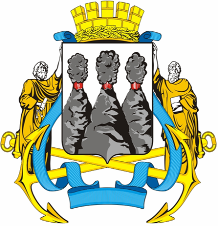 ГОРОДСКАЯ ДУМАПЕТРОПАВЛОВСК-КАМЧАТСКОГО ГОРОДСКОГО ОКРУГАот 27.02.2013 № 105-р5-я сессияг.Петропавловск-КамчатскийО принятии решения об условиях и порядке предоставления бесплатной зубопротезной помощи (за исключением протезов из драгоценных металлов, металлокерамики и других дорогостоящих материалов и искусственных имплантатов) неработающим пенсионерам, проживающим на территории Петропавловск-Камчатского городского округа Глава Петропавловск-Камчатского городского округа, исполняющий полномочия председателя Городской Думы   К.Г. СлыщенкоГОРОДСКАЯ ДУМАПЕТРОПАВЛОВСК-КАМЧАТСКОГО ГОРОДСКОГО ОКРУГАГлава Петропавловск-Камчатскогогородского округа   К.Г. Слыщенко